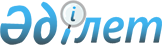 О районном бюджете на 2016-2018 годы
					
			С истёкшим сроком
			
			
		
					Решение Кармакшинского районного маслихата Кызылординской области от 23 декабря 2015 года № 308. Зарегистрировано Департаментом юстиции Кызылординской области 30 декабря 2015 года № 5279. Прекращено действие в связи с истечением срока
      В соответствии с кодексом Республики Казахстан от 4 декабря 2008 года "Бюджетный кодекс Республики Казахстан", подпунктом 1) пункта 1 статьи 6 Закона Республики Казахстан от 23 января 2001 года "О местном государственном управлении и самоуправлении в Республике Казахстан" Кармакшинский районный маслихат РЕШИЛ:
      1. Утвердить районный бюджет на 2016-2018 годы согласно приложениям 1, 2 и 3 соответственно, в том числе на 2016 год в следующих объемах:
      1) доходы – 9 137 389,6 тысяч тенге, в том числе:
      налоговые поступления – 1 084 680 тысяч тенге;
      неналоговые поступления – 45 393 тысяч тенге;
      поступления от продажи основного капитала – 27 703,8 тысяч тенге;
      поступления трансфертов – 7 979 612,8 тысяч тенге;
      2) затраты – 9 260 125,3 тысяч тенге;
      3) чистое бюджетное кредитование – 52 205 тысяч тенге;
      бюджетные кредиты – 98 626 тысяч тенге;
      погашение бюджетных кредитов – 46 421 тысяч тенге;
      4) сальдо по операциям с финансовыми активами – 9 825 тысяч тенге;
      приобретение финансовых активов – 9 825 тысяч тенге;
      поступления от продажи финансовых активов государства – 0;
      5) дефицит (профицит) бюджета – - 184 765,7 тысяч тенге;
      6) финансирование дефицита (использование профицита) бюджета – 184 765, 7 тысяч тенге;
      поступление займов – 98 626 тысяч тенге;
      погашение займов – 46 421 тысяч тенге;
      используемые остатки бюджетных средств – 132 560,7 тысяч тенге.
      Сноска. Пункт 1 с изменениями, внесенными решениями Кармакшинского районного маслихата Кызылординской области от 19.02.2016 № 329; 12.04.2016 № 9; 22.06.2016 № 19; 13.09.2016 № 28; 08.11.2016 № 46 (вводится в действие со дня первого официального опубликования и распространяется на отношения, возникшие с 01.01.2016).


      2. Учесть, что с 1 января 2016 года нормативы распределения доходов в районный бюджет на 2016 год установлены в следующих размерах:
      1) по кодам 101.201 "Индивидуальный подоходный налог с доходов, облагаемых у источника выплаты" и 101.205 "Индивидуальный подоходный налог с доходов иностранных граждан, не облагаемых у источника выплаты" 86,6%, в областной бюджет 13,4%;
      2) по коду 101.202 "Индивидуальный подоходный налог с доходов, не облагаемых у источника выплаты" 100%, в областной бюджет 0%;
      3) по коду 103.101 "Социальный налог" 76,4%, в областной бюджет 23,6%.

      Сноска. Пункт 2 – в редакции решения Кармакшинского районного маслихата Кызылординской области от 13.09.2016 № 28 (вводится в действие со дня первого официального опубликования и распространяется на отношения, возникшие с 01.01.2016).

      3. Установить в 2016 году объемы субвенций в районный бюджет - 4 007 637 тысяч тенге.

      4. Учесть, что в районном бюджете на 2016 год за счет средств областного бюджета предусмотрены целевые текущие трансферты в следующих размерах:


      1) на образование – 44 781 тысяч тенге, в том числе на содержание вновь вводимых объектов образования – 8 816 тысяч тенге, на содержание кабинетов психолого-медико-педагогических консультации – 7 015 тысяч тенге, расходы на патронатное воспитание – 1 607 тысяч тенге, на увеличение класс-коплектов в связи с повышением количества учащихся в общеобразовательных школах – 8 481 тысяч тенге, на обеспечение учебниками и учебно-методическими комплексами – 11 902 тысяч тенге, на обеспечение учащихся 1-х классов учебниками и учебно-методическими комплексами – 6 960 тысяч тенге;
      2) на единовременную материальную помощь на оздоровление участникам и инвалидам Великой Отечественной войны, вдовам воинов погибшим в годы Великой Отечественной войны, не вступившим в повторный брак, бывшим несовершеннолетним узникам концлагерей в период Второй Мировой войны, лицам, награжденным орденами и медалями бывшего Союза Советских Социалистических Республик за самоотверженный труд и безупречное выполнение воинских обязанностей в тылу в годы Великой Отечественной войны – 891 тысяч тенге;
      3) на социальную помощь по оплате коммунальных услуг гражданам, проработавшим в годы Великой Отечественной войны в тылу не менее 6 месяцев – 33 406 тысяч тенге;
      4) на оказание социальной помощи обучающихся студентов из числа социально-уязвимых слоев населения по востребованным в регионе специальностям – 25 325 тысяч тенге;
      5) на социальную помощь для больных туберкулезом, находящихся на поддерживающем этапе лечения – 14 211 тысяч тенге;
      6) на социальную помощь для детей, больных лейкозом и анемией – 968 тысяч тенге; 
      7) на софинансирование реализации Плана мероприятий по обеспечению прав и улучшению качества жизни инвалидов в Республике Казахстан на 2012 – 2018 годы – 3 952 тысяч тенге, в том числе на софинансирование размещения государственного социального заказа на развитие служб "Инватакси" – 3 197 тысяч тенге, на софинансирование установки дорожных знаков и указателей в местах расположения организаций, ориентированных на обслуживание инвалидов – 54 тысяч тенге, на софинансирование обустройства пешеходных переходов звуковыми и световыми устройствами в местах расположения организаций, ориентированных на обслуживание инвалидов – 701 тысяч тенге;
      8) на содержание вновь вводимых объектов культуры – 6 599 тысяч тенге;
      9) на содержание спортивных школ в связи с их передачей на районный уровень – 52 806 тысяч тенге;
      10) на развитие спорта – 12 543 тысяч тенге;
      11) исключен решением Кармакшинского районного маслихата Кызылординской области от 12.04.2016 № 9 (вводится в действие со дня первого официального опубликования и распространяется на отношения, возникшие с 01.01.2016).


      12) на увеличение штатной численности государственных служащих – 2 407 тысяч тенге;
      13) на капитальный ремонт улицы Е.Кушербаева в поселке Жосалы Кармакшинского района – 77 651 тысяч тенге;
      14) на средний ремонт 12 улиц в поселке Жосалы Кармакшинского района – 44 569 тысяч тенге;
      15) на перевод газового отопления 6-ти школ и 1 детского сада в городе Байконыр – 20 573 тысяч тенге.
      Сноска. Пункт 4 с изменениями, внесенными решениями Кармакшинского районного маслихата Кызылординской области от 12.04.2016 № 9; 22.06.2016 № 19; 13.09.2016 № 28; 08.11.2016 № 46 (вводится в действие со дня первого официального опубликования и распространяется на отношения, возникшие с 01.01.2016). 


      4-1. Учесть, что в районном бюджете на 2016 год за счет средств областного бюджета предусмотрены целевые трансферты развития в следующих размерах:
      1) на софинансирование проекта "Развитие и обустройство инженерно-коммуникационной инфраструктуры в поселке Жосалы Кармакшинского района" – 66 989,1 тысяч тенге;

      2) на подпорное сооружение из габионов на протоке Караузяк участка "Кожатай" Кармакшинского района – 5 000 тысяч тенге.

      Сноска. Решение дополнено пунктом 4-1 в соответствии с решением Кармакшинского районного маслихата Кызылординской области от 13.09.2016 № 28; с изменениями, внесенными решением Кармакшинского районного маслихата Кызылординской области 08.11.2016 № 46 (вводится в действие со дня первого официального опубликования и распространяется на отношения, возникшие с 01.01.2016).

      5. Учесть, что в районном бюджете на 2016 год за счет средств республиканского бюджета предусмотрены целевые текущие трансферты в следующих размерах:

      1) на реализацию государственного образовательного заказа в дошкольных организациях образования – 450 933 тысяч тенге;

      2) на реализацию Плана мероприятий по обеспечению прав и улучшению качества жизни инвалидов в Республике Казахстан на 2012 – 2018 годы – 20 746 тысяч тенге, в том числе на размещение государственного социального заказа на развитие служб "Инватакси" – 1 621 тысяч тенге, на увеличение норм обеспечения инвалидов обязательными гигиеническими средствами – 17 993 тысяч тенге, на установку дорожных знаков и указателей в местах расположения организаций, ориентированных на обслуживание инвалидов – 81 тысяч тенге, на обустройство пешеходных переходов звуковыми и световыми устройствами в местах расположения организаций, ориентированных на обслуживание инвалидов – 1 051 тысяч тенге;

      3) на содержание подразделений местных исполнительных органов агропромышленного комплекса – 8 167 тысяч тенге;

      4) на содержание штатной численности отделов регистрации актов гражданского состояния – 3 797 тысяч тенге;

      5) на повышение уровня оплаты труда административных государственных служащих – 90 413 тысяч тенге;

      6) на переход на новую модель системы оплаты труда гражданских служащих, финансируемых из местных бюджетов, а также выплату им ежемесячной надбавки за особые условия труда к должностным окладам – 1 337 770 тысяч тенге;

      7) на обеспечение деятельности организаций образования города Байконур с казахским языком обучения – 1 588 104 тысяч тенге;

      8) на обеспечение компенсации потерь местных бюджетов и экономической стабильности регионов – 68 195 тысяч тенге;

      9) на внедрение обусловленной денежной помощи по проекту Өрлеу – 3 092 тысяч тенге.

      Сноска. Пункт 5 с изменениями, внесенными решениями Кармакшинского районного маслихата Кызылординской области от 19.02.2016 № 329; от 12.04.2016 № 9; 08.11.2016 № 46 (вводится в действие со дня первого официального опубликования и распространяется на отношения, возникшие с 01.01.2016).

      6. Учесть на выплату вознаграждения по бюджетным кредитам, выделенных для реализации мер социальной поддержки специалистов сельских населенных пунктов в сумме 57 тысяч тенге.

      Сноска. Пункт 6 – в редакции решения Кармакшинского районного маслихата Кызылординской области от 08.11.2016 № 46 (вводится в действие со дня первого официального опубликования и распространяется на отношения, возникшие с 01.01.2016).


      6-1. Учесть, что в районном бюджете на 2016 год за счет средств республиканского бюджета предусмотрены бюджетные кредиты для реализации мер социальной поддержки специалистов – 98 626 тысяч тенге.
      Сноска. Решение дополнено пунктом 6-1 в соответствии с решением Кармакшинского районного маслихата Кызылординской области от 19.02.2016 № 329 (вводится в действие со дня первого официального опубликования и распространяется на отношения, возникшие с 01.01.2016).


      6-2. Предусмотреть возврат неиспользованных (недоиспользованных) целевых трансфертов, выделенных из республиканского бюджета в 2015 году в областной бюджет в сумме 48 361,3 тысяч тенге.
      Сноска. Решение дополнено пунктом 6-2 в соответствии с решением Кармакшинского районного маслихата Кызылординской области от 19.02.2016 № 329 (вводится в действие со дня первого официального опубликования и распространяется на отношения, возникшие с 01.01.2016).


      6-3. Предусмотреть возврат неиспользованных (недоиспользованных) целевых трансфертов, выделенных из областного бюджета в 2015 году в областной бюджет в сумме 3 179,2 тысяч тенге.
      Сноска. Решение дополнено пунктом 6-3 в соответствии с решением Кармакшинского районного маслихата Кызылординской области от 19.02.2016 № 329 (вводится в действие со дня первого официального опубликования и распространяется на отношения, возникшие с 01.01.2016).


      6-4. В связи с централизованной единой системой электронного документооборота в районном бюджете на 2016 год учесть возврат в областной бюджет в сумме 7 223 тысяч тенге.
      Сноска. Решение дополнено пунктом 6-4 в соответствии с решением Кармакшинского районного маслихата Кызылординской области от 19.02.2016 № 329 (вводится в действие со дня первого официального опубликования и распространяется на отношения, возникшие с 01.01.2016).


      6-5. В связи с изменением структуры местного государственного управления в районном бюджете на 2016 год учесть возврат в областной бюджет в сумме 918 тысяч тенге.
      Сноска. Решение дополнено пунктом 6-5 в соответствии с решением Кармакшинского районного маслихата Кызылординской области от 12.04.2016 № 9 (вводится в действие со дня первого официального опубликования и распространяется на отношения, возникшие с 01.01.2016).


      6-6. В связи с централизацией расходов связи видео конференц совещаний в районном бюджете на 2016 год учесть возврат в областной бюджет 525,6 тысяч тенге.
      Сноска. Решение дополнено пунктом 6-6 в соответствии с решением Кармакшинского районного маслихата Кызылординской области от 22.06.2016 № 19 (вводится в действие со дня первого официального опубликования и распространяется на отношения, возникшие с 01.01.2016).

      7. Установить погашение бюджетных кредитов на 2016 год, выданных физическим лицам для реализации мер социальной поддержки специалистов сельских населенных пунктов в размере 46 421 тысяч тенге.

      8. Утвердить резерв местного исполнительного органа района на 2016 год в сумме 4 934 тысяч тенге.

      Сноска. Пункт 8 – в редакции решения Кармакшинского районного маслихата Кызылординской области от 08.11.2016 № 46 (вводится в действие со дня первого официального опубликования и распространяется на отношения, возникшие с 01.01.2016).

      9. Утвердить перечень бюджетных программ районного бюджета, направленных на реализацию бюджетных инвестиции на 2016 год согласно приложения 4.

      10. Утвердить перечень местных бюджетных программ, не подлежащих секвестру в процессе исполнения местных бюджетов на 2016 год, согласно приложения 5.

      11. Утвердить распределение между поселками, сельскими округами трансфертов, передаваемые органам местного самоуправления из районного бюджета на 2016 год согласно приложению 6.

      12. Утвердить список бюджетных программ на 2016-2018 годы аппаратов акимов поселков, сельских округов согласно приложениям 7, 8, 9.

      13. Настоящее решение вводится в действие с 1 января 2016 года и подлежит официальному опубликованию. 

 Районный бюджет на 2016 год
      Сноска.Приложение 1 - в редакции решения Кармакшинского районного маслихата Кызылординской области от 08.11.2016 № 46 (вводится в действие со дня первого официального опубликования и распространяется на отношения, возникшие с 01.01.2016). Районный бюджет на 2017 год Районный бюджет на 2018 год Перечень бюджетных программ районного бюджета, направленных на реализацию бюджетных инвестиции на 2016 год.
      Сноска.Приложение 4 - в редакции решения Кармакшинского районного маслихата Кызылординской области от 08.11.2016 № 46 (вводится в действие со дня первого официального опубликования и распространяется на отношения, возникшие с 01.01.2016). Перечень местных бюджетных программ, не подлежащих секвестру в процессе исполнения местных бюджетов на 2016 год. Распределение между поселками, сельскими округами трансфертов, передаваемые органам местного самоуправления из районного бюджета на 2016 год
      Сноска.Приложение 6 - в редакции решения Кармакшинского районного маслихата Кызылординской области от 13.09.2016 № 28 (вводится в действие со дня первого официального опубликования и распространяется на отношения, возникшие с 01.01.2016). Список бюджетных программ на 2016 год аппаратов акимов поселков, сельских округов
      Сноска.Приложение 7 - в редакции решения Кармакшинского районного маслихата Кызылординской области от 08.11.2016 № 46 (вводится в действие со дня первого официального опубликования и распространяется на отношения, возникшие с 01.01.2016). Список бюджетных программ на 2017 год аппаратов акимов поселков, сельских округов. Список бюджетных программ на 2018 год аппаратов акимов поселков, сельских округов.
					© 2012. РГП на ПХВ «Институт законодательства и правовой информации Республики Казахстан» Министерства юстиции Республики Казахстан
				
       Председатель очередной

Секретарь Кармакшинского

      45-сессии Кармакшинского

районного маслихата

      районного маслихата

      ___________О. Бодыбаев

___________М. Наятулы
Приложение 1
Кармакшинского районного маслихата
от "23" декабря 2015 года № 308
Категория
Категория
Категория
Категория
Сумма, тысяч тенге
Класс
Класс
Класс
Сумма, тысяч тенге
Подкласс
Подкласс
Сумма, тысяч тенге
Наименование
Сумма, тысяч тенге
1.Доходы
9137389,6
1
Налоговые поступления
1084680
01
Подоходный налог
431422
2
Индивидуальный подоходный налог
431422
03
Социальный налог
269768
1
Социальный налог
269768
04
Hалоги на собственность
340829
1
Hалоги на имущество
244650
3
Земельный налог
5603
4
Hалог на транспортные средства
90498
5
Единый земельный налог
78
05
Внутренние налоги на товары, работы и услуги
31811
2
Акцизы
4878
3
Поступления за использование природных и других ресурсов
3866
4
Сборы за ведение предпринимательской и профессиональной деятельности
23067
08
Обязательные платежи, взимаемые за совершение юридически значимых действий и (или) выдачу документов уполномоченными на то государственными органами или должностными лицами
10850
1
Государственная пошлина
10850
2
Неналоговые поступления
45393
01
Доходы от государственной собственности
6510
1
Поступления части чистого дохода государственных предприятий
19
5
Доходы от аренды имущества, находящегося в государственной собственности
6392
7
Вознаграждения по кредитам, выданным из государственного бюджета
57
9
Прочие доходы от государственной собственности
42
04
Штрафы, пени, санкции, взыскания, налагаемые государственными учреждениями, финансируемыми из государственного бюджета, а также содержащимися и финансируемыми из бюджета (сметы расходов) Национального Банка Республики Казахстан
2350
1
Штрафы, пени, санкции, взыскания, налагаемые государственными учреждениями, финансируемыми из государственного бюджета, а также содержащимися и финансируемыми из бюджета (сметы расходов) Национального Банка Республики Казахстан, за исключением поступлений от организаций нефтяного сектора
2350
06
Прочие неналоговые поступления
36533
1
Прочие неналоговые поступления
36533
3
Поступления от продажи основного капитала
27703,8
01
Продажа государственного имущества, закрепленного за государственными учреждениями
1004
1
Продажа государственного имущества, закрепленного за государственными учреждениями
1004
03
Продажа земли и нематериальных активов
26699,8
1
Продажа земли
22981,8
2
Продажа нематериальных активов
3718
4
Поступления трансфертов 
7979612,8
02
Трансферты из вышестоящих органов государственного управления
7979612,8
2
Трансферты из областного бюджета
7979612,8
Функциональная группа 
Функциональная группа 
Функциональная группа 
Функциональная группа 
Сумма, тысяч тенге
Администратор бюджетных программ
Администратор бюджетных программ
Администратор бюджетных программ
Сумма, тысяч тенге
Программа
Программа
Сумма, тысяч тенге
Наименование
Сумма, тысяч тенге
2.Затраты
9260125,3
01
Государственные услуги общего характера
685153,1
112
Аппарат маслихата района (города областного значения)
25126
001
Услуги по обеспечению деятельности маслихата района (города областного значения)
25126
122
Аппарат акима района (города областного значения)
130820,4
001
Услуги по обеспечению деятельности акима района (города областного значения)
130600,4
003
Капитальные расходы государственного органа
220
123
Аппарат акима района в городе, города районного значения, поселка, села, сельского округа
310813,7
001
Услуги по обеспечению деятельности акима района в городе, города районного значения, поселка, села, сельского округа
306351,7
022
Капитальные расходы государственного органа
262
032
Капитальные расходы подведомственных государственных учреждений и организаций
4200
452
Отдел финансов района (города областного значения)
24121
001
Услуги по реализации государственной политики в области исполнения бюджета и управления коммунальной собственностью района (города областного значения)
22741
003
Проведение оценки имущества в целях налогообложения
1258
010
Приватизация, управление коммунальным имуществом, постприватизационная деятельность и регулирование споров, связанных с этим
122
453
Отдел экономики и бюджетного планирования района (города областного значения)
23812
001
Услуги по реализации государственной политики в области формирования и развития экономической политики, системы государственного планирования
23812
458
Отдел жилищно-коммунального хозяйства, пассажирского транспорта и автомобильных дорог района (города областного значения)
22379
001
Услуги по реализации государственной политики на местном уровне в области жилищно-коммунального хозяйства, пассажирского транспорта и автомобильных дорог
22379
472
Отдел строительства, архитектуры и градостроительства района (города областного значения)
59009
040
Развитие объектов государственных органов
59009
493
Отдел предпринимательства, промышленности и туризма района (города областного значения)
19153
001
Услуги по реализации государственной политики на местном уровне в области развития предпринимательства, промышленности и туризма
19153
801
Отдел занятости, социальных программ и регистрации актов гражданского состояния района (города областного значения)
69919
001
Услуги по реализации государственной политики на местном уровне в сфере занятости, социальных программ и регистрации актов гражданского состояния
69919
02
Оборона
18348
122
Аппарат акима района (города областного значения)
18348
005
Мероприятия в рамках исполнения всеобщей воинской обязанности
18348
03
Общественный порядок, безопасность, правовая, судебная, уголовно-исполнительная деятельность
1025
458
Отдел жилищно-коммунального хозяйства, пассажирского транспорта и автомобильных дорог района (города областного значения)
1025
021
Обеспечение безопасности дорожного движения в населенных пунктах
1025
04
Образование
6648830,3
123
Аппарат акима района в городе, города районного значения, поселка, села, сельского округа
998516
004
Обеспечение деятельности организаций дошкольного воспитания и обучения
678080
005
Организация бесплатного подвоза учащихся до школы и обратно в сельской местности
8667
041
Реализация государственного образовательного заказа в дошкольных организациях образования
311769
464
Отдел образования района (города областного значения)
5554329,3
001
Услуги по реализации государственной политики на местном уровне в области образования
28546
003
Общеобразовательное обучение
3584709,3
005
Приобретение и доставка учебников, учебно-методических комплексов для государственных учреждений образования района (города областного значения)
40746
006
Дополнительное образование для детей
151106
007
Проведение школьных олимпиад, внешкольных мероприятий и конкурсов районного (городского) масштаба
1717
012
Капитальные расходы государственного органа
297
015
Ежемесячная выплата денежных средств опекунам (попечителям) на содержание ребенка-сироты (детей-сирот), и ребенка (детей), оставшегося без попечения родителей
15317
029
Обследование психического здоровья детей и подростков и оказание психолого-медико-педагогической консультативной помощи населению
9759
040
Реализация государственного образовательного заказа в дошкольных организациях образования
117875
054
Обеспечение деятельности организаций образования города Байконур с казахским языком обучения
1588104
067
Капитальные расходы подведомственных государственных учреждений и организаций
14653
068
Обеспечение повышения компьютерной грамотности населения
1500
465
Отдел физической культуры и спорта района (города областного значения)
67606
017
Дополнительное образование для детей и юношества по спорту
67606
472
Отдел строительства, архитектуры и градостроительства района (города областного значения)
28379
022
Строительство и реконструкция объектов начального, основного среднего и общего среднего образования
5656,5
037
Строительство и реконструкция объектов дошкольного воспитания и обучения
22722,5
05
Здравоохранение
176
123
Аппарат акима района в городе, города районного значения, поселка, села, сельского округа
176
002
Организация в экстренных случаях доставки тяжелобольных людей до ближайшей организации здравоохранения, оказывающей врачебную помощь
176
06
Социальная помощь и социальное обеспечение
524333,3
123
Аппарат акима района в городе, города районного значения, поселка, села, сельского округа
39547,9
003
Оказание социальной помощи нуждающимся гражданам на дому
26108
026
Обеспечение занятости населения на местном уровне
13439,9
464
Отдел образования района (города областного значения)
2331
030
Содержание ребенка (детей), переданного патронатным воспитателям
2331
458
Отдел жилищно-коммунального хозяйства, пассажирского транспорта и автомобильных дорог района (города областного значения)
1270,7
050
Реализация Плана мероприятий по обеспечению прав и улучшению качества жизни инвалидов в Республике Казахстан на 2012 – 2018 годы
1270,7
801
Отдел занятости, социальных программ и регистрации актов гражданского состояния района (города областного значения)
481183,7
004
Программа занятости
19684
006
Оказание социальной помощи на приобретение топлива специалистам здравоохранения, образования, социального обеспечения, культуры, спорта и ветеринарии в сельской местности в соответствии с законодательством Республики Казахстан
23916,6
007
Оказание жилищной помощи
96515
009
Материальное обеспечение детей-инвалидов, воспитывающихся и обучающихся на дому
4809
010
Государственная адресная социальная помощь
6617,1
011
Социальная помощь отдельным категориям нуждающихся граждан по решениям местных представительных органов
87304
014
Оказание социальной помощи нуждающимся гражданам на дому
48266
016
Государственные пособия на детей до 18 лет
104008
017
Обеспечение нуждающихся инвалидов обязательными гигиеническими средствами и предоставление услуг специалистами жестового языка, индивидуальными помощниками в соответствии с индивидуальной программой реабилитации инвалида
76792
018
Оплата услуг по зачислению, выплате и доставке пособий и других социальных выплат
1479
023
Обеспечение деятельности центров занятости населения
1066
025
Внедрение обусловленной денежной помощи по проекту Өрлеу
5909
050
Реализация Плана мероприятий по обеспечению прав и улучшению качества жизни инвалидов в Республике Казахстан на 2012 – 2018 годы
4818
07
Жилищно-коммунальное хозяйство
198326,8
123
Аппарат акима района в городе, города районного значения, поселка, села, сельского округа
80419
007
Организация сохранения государственного жилищного фонда города районного значения, поселка, села, сельского округа
2894,4
008
Освещение улиц населенных пунктов
4796
009
Обеспечение санитарии населенных пунктов
7183,7
011
Благоустройство и озеленение населенных пунктов
57706,4
014
Организация водоснабжения населенных пунктов
1281,9
027
Ремонт и благоустройство объектов в рамках развития городов и сельских населенных пунктов по Дорожной карте занятости 2020
6556,6
458
Отдел жилищно-коммунального хозяйства, пассажирского транспорта и автомобильных дорог района (города областного значения)
42828,3
003
Организация сохранения государственного жилищного фонда
605
004
Обеспечение жильем отдельных категорий граждан
3332
015
Освещение улиц в населенных пунктах
22549,6
017
Содержание мест захоронений и захоронение безродных
398,3
041
Ремонт и благоустройство объектов в рамках развития городов и сельских населенных пунктов по Дорожной карте занятости 2020
2521,4
049
Проведение энергетического аудита многоквартирных жилых домов
300
058
Развитие системы водоснабжения и водоотведения в сельских населенных пунктах
13122
464
Отдел образования района (города областного значения)
1191,4
026
Ремонт объектов в рамках развития городов и сельских населенных пунктов по Дорожной карте занятости 2020
1191,4
472
Отдел строительства, архитектуры и градостроительства района (города областного значения)
73888,1
004
Проектирование, развитие и (или) обустройство инженерно-коммуникационной инфраструктуры
67888,1
005
Развитие коммунального хозяйства
5500
058
Развитие системы водоснабжения и водоотведения в сельских населенных пунктах
500
08
Культура, спорт, туризм и информационное пространство
519182
123
Аппарат акима района в городе, города районного значения, поселка, села, сельского округа
151576
006
Поддержка культурно-досуговой работы на местном уровне
151576
455
Отдел культуры и развития языков района (города областного значения)
245521
001
Услуги по реализации государственной политики на местном уровне в области развития языков и культуры
15130
003
Поддержка культурно-досуговой работы
85881
006
Функционирование районных (городских) библиотек
68481
007
Развитие государственного языка и других языков народа Казахстана
524
009
Обеспечение сохранности историко - культурного наследия и доступа к ним
75505
456
Отдел внутренней политики района (города областного значения)
31173
001
Услуги по реализации государственной политики на местном уровне в области информации, укрепления государственности и формирования социального оптимизма граждан
19387
002
Услуги по проведению государственной информационной политики
5456
003
Реализация мероприятий в сфере молодежной политики
3860
006
Капитальные расходы государственного органа 
2470
465
Отдел физической культуры и спорта района (города областного значения)
90912
001
Услуги по реализации государственной политики на местном уровне в сфере физической культуры и спорта
10462
005
Развитие массового спорта и национальных видов спорта
12543
006
Проведение спортивных соревнований на районном (города областного значения) уровне
1773
007
Подготовка и участие членов сборных команд района (города областного значения) по различным видам спорта на областных спортивных соревнованиях
66134
10
Сельское, водное, лесное, рыбное хозяйство, особо охраняемые природные территории, охрана окружающей среды и животного мира, земельные отношения
168293,2
462
Отдел сельского хозяйства района (города областного значения)
55601
001
Услуги по реализации государственной политики на местном уровне в сфере сельского хозяйства
21095
099
Реализация мер по оказанию социальной поддержки специалистов 
34506
463
Отдел земельных отношений района (города областного значения)
14936
001
Услуги по реализации государственной политики в области регулирования земельных отношений на территории района (города областного значения)
14936
473
Отдел ветеринарии района (города областного значения)
97756,2
001
Услуги по реализации государственной политики на местном уровне в сфере ветеринарии
23170
006
Организация санитарного убоя больных животных
529,7
007
Организация отлова и уничтожения бродячих собак и кошек
2634
008
Возмещение владельцам стоимости изымаемых и уничтожаемых больных животных, продуктов и сырья животного происхождения
310,5
009
Проведение ветеринарных мероприятий по энзоотическим болезням животных
5104
010
Проведение мероприятий по идентификации сельскохозяйственных животных
1750
011
Проведение противоэпизоотических мероприятий
64258
11
Промышленность, архитектурная, градостроительная и строительная деятельность
95943
472
Отдел строительства, архитектуры и градостроительства района (города областного значения)
95943
001
Услуги по реализации государственной политики в области строительства, архитектуры и градостроительства на местном уровне
95943
12
Транспорт и коммуникации
200644,7
123
Аппарат акима района в городе, города районного значения, поселка, села, сельского округа
172033,7
013
Обеспечение функционирования автомобильных дорог в городах районного значения, поселках, селах, сельских округах
16579,5
045
Капитальный и средний ремонт автомобильных дорог улиц населенных пунктов
155454,2
458
Отдел жилищно-коммунального хозяйства, пассажирского транспорта и автомобильных дорог района (города областного значения)
28611
023
Обеспечение функционирования автомобильных дорог
28611
13
Прочие
54369
123
Аппарат акима района в городе, города районного значения, поселка, села, сельского округа
48242
040
Реализация мер по содействию экономическому развитию регионов в рамках Программы "Развитие регионов" 
48242
452
Отдел финансов района (города областного значения)
4934
012
Резерв местного исполнительного органа района (города областного значения)
4934
493
Отдел предпринимательства, промышленности и туризма района (города областного значения)
1193
006
Поддержка предпринимательской деятельности
1193
14
Обслуживание долга
57
452
Отдел финансов района (города областного значения)
57
013
Обслуживание долга местных исполнительных органов по выплате вознаграждений и иных платежей по займам из областного бюджета
57
15
Трансферты
145443,9
452
Отдел финансов района (города областного значения)
145443,9
006
Возврат неиспользованных (недоиспользованных) целевых трансфертов
53666,3
024
Целевые текущие трансферты в вышестоящие бюджеты в связи с передачей функций государственных органов из нижестоящего уровня государственного управления в вышестоящий
8666,6
051
Трансферты органам местного самоуправления
83111
3.Чистое бюджетное кредитование
52205
Бюджетные кредиты
98626
462
Отдел сельского хозяйства района (города областного значения)
98626
008
Бюджетные кредиты для реализации мер социальной поддержки специалистов
98626
5
Погашение бюджетных кредитов
46421
5
 01
Погашение бюджетных кредитов
46421
5
1
1
Погашение бюджетных кредитов, выданных из местного бюджета физическим лицам
46421
4. Сальдо по операциям с финансовыми активами
9825
Приобретение финансовых активов
9825
13
Прочие
9825
458
Отдел жилищно-коммунального хозяйства, пассажирского транспорта и автомобильных дорог района (города областного значения)
9825
065
Формирование или увеличение уставного капитала юридических лиц
9825
5. Дефицит (профицит) бюджета
-184765,7
6. Финансирование дефицита (использование профицита) бюджета
184765,7
7
Поступление займов
98626
01
Внутренние государственные займы
98626
2
Договоры займа
98626
16 
Погашение займов
46457,4
16
452
Отдел финансов района (города областного значения)
46457,4
16
257
008
Погашение долга местного исполнительного органа перед вышестоящим бюджетом
46421
021
Возврат неиспользованных бюджетных кредитов, выданных из местного бюджета
36,4
8
Используемые остатки бюджетных средств
132597,1
01
Остатки бюджетных средств
132597,1
1
Свободные остатки бюджетных средств
132597,1Приложение 2
Кармакшинского районного маслихата
от "23" декабря 2015 года № 308
Категория
Категория
Категория
Категория
Сумма, тысяч тенге
Класс
Класс
Класс
Сумма, тысяч тенге
Подкласс
Подкласс
Сумма, тысяч тенге
Наименование
Сумма, тысяч тенге
1.Доходы
5124351
1
Налоговые поступления
1098001
01
Подоходный налог
421177
2
Индивидуальный подоходный налог
421177
03
Социальный налог
273138
1
Социальный налог
273138
04
Hалоги на собственность
352786
1
Hалоги на имущество
253085
3
Земельный налог
6417
4
Hалог на транспортные средства
92919
5
Единый земельный налог
365
05
Внутренние налоги на товары, работы и услуги
40903
2
Акцизы
6360
3
Поступления за использование природных и других ресурсов
3100
4
Сборы за ведение предпринимательской и профессиональной деятельности
31133
5
Налог на игорный бизнес
310
07
Прочие налоги
50
1
Прочие налоги
50
08
Обязательные платежи, взимаемые за совершение юридически значимых действий и (или) выдачу документов уполномоченными на то государственными органами или должностными лицами
9947
1
Государственная пошлина
9947
2
Неналоговые поступления
11513
01
Доходы от государственной собственности
3683
5
Доходы от аренды имущества, находящегося в государственной собственности
3631
7
Вознаграждения по кредитам, выданным из государственного бюджета
52
04
Штрафы, пени, санкции, взыскания, налагаемые государственными учреждениями, финансируемыми из государственного бюджета, а также содержащимися и финансируемыми из бюджета (сметы расходов) Национального Банка Республики Казахстан
2100
1
Штрафы, пени, санкции, взыскания, налагаемые государственными учреждениями, финансируемыми из государственного бюджета, а также содержащимися и финансируемыми из бюджета (сметы расходов) Национального Банка Республики Казахстан, за исключением поступлений от организаций нефтяного сектора
2100
06
Прочие неналоговые поступления
5730
1
Прочие неналоговые поступления
5730
3
Поступления от продажи основного капитала
7200
03
Продажа земли и нематериальных активов
7200
1
Продажа земли
5100
2
Продажа нематериальных активов
2100
4
Поступления трансфертов 
4007637
02
Трансферты из вышестоящих органов государственного управления
4007637
2
Трансферты из областного бюджета
4007637
Функциональная группа 
Функциональная группа 
Функциональная группа 
Функциональная группа 
Сумма, тысяч тенге
Администратор бюджетных программ
Администратор бюджетных программ
Администратор бюджетных программ
Сумма, тысяч тенге
Программа
Программа
Сумма, тысяч тенге
Наименование
Сумма, тысяч тенге
2.Затраты
5124351
01
Государственные услуги общего характера
569065
112
Аппарат маслихата района (города областного значения)
19514
001
Услуги по обеспечению деятельности маслихата района (города областного значения)
19514
122
Аппарат акима района (города областного значения)
215996
001
Услуги по обеспечению деятельности акима района (города областного значения)
107384
003
Капитальные расходы государственного органа
108612
123
Аппарат акима района в городе, города районного значения, поселка, села, сельского округа
221839
001
Услуги по обеспечению деятельности акима района в городе, города районного значения, поселка, села, сельского округа
221839
452
Отдел финансов района (города областного значения)
15735
001
Услуги по реализации государственной политики в области исполнения бюджета и управления коммунальной собственностью района (города областного значения)
15735
453
Отдел экономики и бюджетного планирования района (города областного значения)
18612
001
Услуги по реализации государственной политики в области формирования и развития экономической политики, системы государственного планирования
18612
458
Отдел жилищно-коммунального хозяйства, пассажирского транспорта и автомобильных дорог района (города областного значения)
15374
001
Услуги по реализации государственной политики на местном уровне в области жилищно-коммунального хозяйства, пассажирского транспорта и автомобильных дорог
15374
493
Отдел предпринимательства, промышленности и туризма района (города областного значения)
13806
001
Услуги по реализации государственной политики на местном уровне в области развития предпринимательства, промышленности и туризма
13806
801
Отдел занятости, социальных программ и регистрации актов гражданского состояния района (города областного значения)
48189
001
Услуги по реализации государственной политики на местном уровне в сфере занятости, социальных программ и регистрации актов гражданского состояния
48189
02
Оборона
2746
122
Аппарат акима района (города областного значения)
2746
005
Мероприятия в рамках исполнения всеобщей воинской обязанности
2286
006
Предупреждение и ликвидация чрезвычайных ситуаций масштаба района (города областного значения)
460
03
Общественный порядок, безопасность, правовая, судебная, уголовно-исполнительная деятельность
2123
458
Отдел жилищно-коммунального хозяйства, пассажирского транспорта и автомобильных дорог района (города областного значения)
2123
021
Обеспечение безопасности дорожного движения в населенных пунктах
2123
04
Образование
3303443
123
Аппарат акима района в городе, города районного значения, поселка, села, сельского округа
534985
004
Обеспечение деятельности организаций дошкольного воспитания и обучения
526505
005
Организация бесплатного подвоза учащихся до школы и обратно в сельской местности
8480
464
Отдел образования района (города областного значения)
2768458
001
Услуги по реализации государственной политики на местном уровне в области образования
20460
003
Общеобразовательное обучение
2607950
005
Приобретение и доставка учебников, учебно-методических комплексов для государственных учреждений образования района (города областного значения)
21655
006
Дополнительное образование для детей
101239
007
Проведение школьных олимпиад, внешкольных мероприятий и конкурсов районного (городского) масштаба
1837
015
Ежемесячная выплата денежных средств опекунам (попечителям) на содержание ребенка-сироты (детей-сирот), и ребенка (детей), оставшегося без попечения родителей
15317
05
Здравоохранение
201
123
Аппарат акима района в городе, города районного значения, поселка, села, сельского округа
201
002
Организация в экстренных случаях доставки тяжелобольных людей до ближайшей организации здравоохранения, оказывающей врачебную помощь
201
06
Социальная помощь и социальное обеспечение
364554
123
Аппарат акима района в городе, города районного значения, поселка, села, сельского округа
36659
003
Оказание социальной помощи нуждающимся гражданам на дому
15966
026
Обеспечение занятости населения на местном уровне
20693
801
Отдел занятости, социальных программ и регистрации актов гражданского состояния района (города областного значения)
327895
004
Программа занятости
4989
006
Оказание социальной помощи на приобретение топлива специалистам здравоохранения, образования, социального обеспечения, культуры, спорта и ветеринарии в сельской местности в соответствии с законодательством Республики Казахстан
24734
007
Оказание жилищной помощи
121685
009
Материальное обеспечение детей-инвалидов, воспитывающихся и обучающихся на дому
4167
010
Государственная адресная социальная помощь
4881
011
Социальная помощь отдельным категориям нуждающихся граждан по решениям местных представительных органов
16049
014
Оказание социальной помощи нуждающимся гражданам на дому
28949
016
Государственные пособия на детей до 18 лет
89648
017
Обеспечение нуждающихся инвалидов обязательными гигиеническими средствами и предоставление услуг специалистами жестового языка, индивидуальными помощниками в соответствии с индивидуальной программой реабилитации инвалида
29926
018
Оплата услуг по зачислению, выплате и доставке пособий и других социальных выплат
2867
07
Жилищно-коммунальное хозяйство
256167
123
Аппарат акима района в городе, города районного значения, поселка, села, сельского округа
85074
008
Освещение улиц населенных пунктов
29335
009
Обеспечение санитарии населенных пунктов
9918
011
Благоустройство и озеленение населенных пунктов
45821
458
Отдел жилищно-коммунального хозяйства, пассажирского транспорта и автомобильных дорог района (города областного значения)
171093
004
Обеспечение жильем отдельных категорий граждан
3601
018
Благоустройство и озеленение населенных пунктов
167192
049
Проведение энергетического аудита многоквартирных жилых домов
300
08
Культура, спорт, туризм и информационное пространство
348717
123
Аппарат акима района в городе, города районного значения, поселка, села, сельского округа
129488
006
Поддержка культурно-досуговой работы на местном уровне
129488
455
Отдел культуры и развития языков района (города областного значения)
143558
001
Услуги по реализации государственной политики на местном уровне в области развития языков и культуры
12026
003
Поддержка культурно-досуговой работы
62932
006
Функционирование районных (городских) библиотек
48375
007
Развитие государственного языка и других языков народа Казахстана
561
009
Обеспечение сохранности историко - культурного наследия и доступа к ним
19664
456
Отдел внутренней политики района (города областного значения)
23206
001
Услуги по реализации государственной политики на местном уровне в области информации, укрепления государственности и формирования социального оптимизма граждан
12579
002
Услуги по проведению государственной информационной политики
5726
003
Реализация мероприятий в сфере молодежной политики
4901
465
Отдел физической культуры и спорта района (города областного значения)
52465
001
Услуги по реализации государственной политики на местном уровне в сфере физической культуры и спорта
7798
006
Проведение спортивных соревнований на районном (города областного значения) уровне
1897
007
Подготовка и участие членов сборных команд района (города областного значения) по различным видам спорта на областных спортивных соревнованиях
42770
10
Сельское, водное, лесное, рыбное хозяйство, особо охраняемые природные территории, охрана окружающей среды и животного мира, земельные отношения
140100
462
Отдел сельского хозяйства района (города областного значения)
49145
001
Услуги по реализации государственной политики на местном уровне в сфере сельского хозяйства
16093
099
Реализация мер по оказанию социальной поддержки специалистов 
33052
463
Отдел земельных отношений района (города областного значения)
11486
001
Услуги по реализации государственной политики в области регулирования земельных отношений на территории района (города областного значения)
11486
473
Отдел ветеринарии района (города областного значения)
79469
001
Услуги по реализации государственной политики на местном уровне в сфере ветеринарии
10603
006
Организация санитарного убоя больных животных
3000
007
Организация отлова и уничтожения бродячих собак и кошек
2818
008
Возмещение владельцам стоимости изымаемых и уничтожаемых больных животных, продуктов и сырья животного происхождения
2700
009
Проведение ветеринарных мероприятий по энзоотическим болезням животных
4287
010
Проведение мероприятий по идентификации сельскохозяйственных животных
803
011
Проведение противоэпизоотических мероприятий
55258
11
Промышленность, архитектурная, градостроительная и строительная деятельность
28937
467
Отдел строительства района (города областного значения)
15035
001
Услуги по реализации государственной политики на местном уровне в области строительства
15035
468
Отдел архитектуры и градостроительства района (города областного значения)
13902
001
Услуги по реализации государственной политики в области архитектуры и градостроительства на местном уровне 
13902
12
Транспорт и коммуникации
28611
458
Отдел жилищно-коммунального хозяйства, пассажирского транспорта и автомобильных дорог района (города областного значения)
28611
023
Обеспечение функционирования автомобильных дорог
28611
13
Прочие
79635
452
Отдел финансов района (города областного значения)
31024
012
Резерв местного исполнительного органа района (города областного значения)
31024
458
Отдел жилищно-коммунального хозяйства, пассажирского транспорта и автомобильных дорог района (города областного значения)
48242
040
Реализация мер по содействию экономическому развитию регионов в рамках Программы "Развитие регионов" 
48242
493
Отдел предпринимательства, промышленности и туризма района (города областного значения)
369
006
Поддержка предпринимательской деятельности
369
14
Обслуживание долга
52
452
Отдел финансов района (города областного значения)
52
013
Обслуживание долга местных исполнительных органов по выплате вознаграждений и иных платежей по займам из областного бюджета
52
15
Трансферты
0
3.Чистое бюджетное кредитование
-46421
Бюджетные кредиты
0
5
Погашение бюджетных кредитов
46421
5
 01
Погашение бюджетных кредитов
46421
5
1
1
Погашение бюджетных кредитов, выданных из местного бюджета физическим лицам
46421
4. Сальдо по операциям с финансовыми активами
0
5. Дефицит (профицит) бюджета
46421
6. Финансирование дефицита (использование профицита) бюджета
-46421
7
Поступление займов
0
16 
Погашение займов
46421
16
452
Отдел финансов района (города областного значения)
46421
16
257
008
Погашение долга местного исполнительного органа перед вышестоящим бюджетом
46421
8
Используемые остатки бюджетных средств
0Приложение 3
Кармакшинского районного маслихата
от "23" декабря 2015 года № 308
Категория
Категория
Категория
Категория
Сумма, тысяч тенге
Класс
Класс
Класс
Сумма, тысяч тенге
Подкласс
Подкласс
Сумма, тысяч тенге
Наименование
Сумма, тысяч тенге
1.Доходы
5162324
1
Налоговые поступления
1135254
01
Подоходный налог
431960
2
Индивидуальный подоходный налог
431960
03
Социальный налог
282258
1
Социальный налог
282258
04
Hалоги на собственность
368332
1
Hалоги на имущество
260801
3
Земельный налог
6858
4
Hалог на транспортные средства
100303
5
Единый земельный налог
370
05
Внутренние налоги на товары, работы и услуги
42473
2
Акцизы
6470
3
Поступления за использование природных и других ресурсов
3200
4
Сборы за ведение предпринимательской и профессиональной деятельности
32483
5
Налог на игорный бизнес
320
07
Прочие налоги
53
1
Прочие налоги
53
08
Обязательные платежи, взимаемые за совершение юридически значимых действий и (или) выдачу документов уполномоченными на то государственными органами или должностными лицами
10178
1
Государственная пошлина
10178
2
Неналоговые поступления
12033
01
Доходы от государственной собственности
3784
5
Доходы от аренды имущества, находящегося в государственной собственности
3732
7
Вознаграждения по кредитам, выданным из государственного бюджета
52
04
Штрафы, пени, санкции, взыскания, налагаемые государственными учреждениями, финансируемыми из государственного бюджета, а также содержащимися и финансируемыми из бюджета (сметы расходов) Национального Банка Республики Казахстан
2200
1
Штрафы, пени, санкции, взыскания, налагаемые государственными учреждениями, финансируемыми из государственного бюджета, а также содержащимися и финансируемыми из бюджета (сметы расходов) Национального Банка Республики Казахстан, за исключением поступлений от организаций нефтяного сектора
2200
06
Прочие неналоговые поступления
6049
1
Прочие неналоговые поступления
6049
3
Поступления от продажи основного капитала
7400
03
Продажа земли и нематериальных активов
7400
1
Продажа земли
5200
2
Продажа нематериальных активов
2200
4
Поступления трансфертов 
4007637
02
Трансферты из вышестоящих органов государственного управления
4007637
2
Трансферты из областного бюджета
4007637
Функциональная группа 
Функциональная группа 
Функциональная группа 
Функциональная группа 
Сумма, тысяч тенге
Администратор бюджетных программ
Администратор бюджетных программ
Администратор бюджетных программ
Сумма, тысяч тенге
Программа
Программа
Сумма, тысяч тенге
Наименование
Сумма, тысяч тенге
2.Затраты
5162324
01
Государственные услуги общего характера
509453
112
Аппарат маслихата района (города областного значения)
19736
001
Услуги по обеспечению деятельности маслихата района (города областного значения)
19736
122
Аппарат акима района (города областного значения)
150849
001
Услуги по обеспечению деятельности акима района (города областного значения)
109818
003
Капитальные расходы государственного органа
41031
123
Аппарат акима района в городе, города районного значения, поселка, села, сельского округа
225586
001
Услуги по обеспечению деятельности акима района в городе, города районного значения, поселка, села, сельского округа
225586
452
Отдел финансов района (города областного значения)
15932
001
Услуги по реализации государственной политики в области исполнения бюджета и управления коммунальной собственностью района (города областного значения)
15932
453
Отдел экономики и бюджетного планирования района (города областного значения)
18860
001
Услуги по реализации государственной политики в области формирования и развития экономической политики, системы государственного планирования
18860
458
Отдел жилищно-коммунального хозяйства, пассажирского транспорта и автомобильных дорог района (города областного значения)
15560
001
Услуги по реализации государственной политики на местном уровне в области жилищно-коммунального хозяйства, пассажирского транспорта и автомобильных дорог
15560
493
Отдел предпринимательства, промышленности и туризма района (города областного значения)
14056
001
Услуги по реализации государственной политики на местном уровне в области развития предпринимательства, промышленности и туризма
14056
801
Отдел занятости, социальных программ и регистрации актов гражданского состояния района (города областного значения)
48874
001
Услуги по реализации государственной политики на местном уровне в сфере занятости, социальных программ и регистрации актов гражданского состояния
48874
02
Оборона
2938
122
Аппарат акима района (города областного значения)
2938
005
Мероприятия в рамках исполнения всеобщей воинской обязанности
2446
006
Предупреждение и ликвидация чрезвычайных ситуаций масштаба района (города областного значения)
492
03
Общественный порядок, безопасность, правовая, судебная, уголовно-исполнительная деятельность
2271
458
Отдел жилищно-коммунального хозяйства, пассажирского транспорта и автомобильных дорог района (города областного значения)
2271
021
Обеспечение безопасности дорожного движения в населенных пунктах
2271
04
Образование
3343333
123
Аппарат акима района в городе, города районного значения, поселка, села, сельского округа
542893
004
Обеспечение деятельности организаций дошкольного воспитания и обучения
534032
005
Организация бесплатного подвоза учащихся до школы и обратно в сельской местности
8861
464
Отдел образования района (города областного значения)
2799440
001
Услуги по реализации государственной политики на местном уровне в области образования
20887
003
Общеобразовательное обучение
2636700
005
Приобретение и доставка учебников, учебно-методических комплексов для государственных учреждений образования района (города областного значения)
23170
006
Дополнительное образование для детей
101400
007
Проведение школьных олимпиад, внешкольных мероприятий и конкурсов районного (городского) масштаба
1966
015
Ежемесячная выплата денежных средств опекунам (попечителям) на содержание ребенка-сироты (детей-сирот), и ребенка (детей), оставшегося без попечения родителей
15317
05
Здравоохранение
215
123
Аппарат акима района в городе, города районного значения, поселка, села, сельского округа
215
002
Организация в экстренных случаях доставки тяжелобольных людей до ближайшей организации здравоохранения, оказывающей врачебную помощь
215
06
Социальная помощь и социальное обеспечение
387458
123
Аппарат акима района в городе, города районного значения, поселка, села, сельского округа
38161
003
Оказание социальной помощи нуждающимся гражданам на дому
16020
026
Обеспечение занятости населения на местном уровне
22141
801
Отдел занятости, социальных программ и регистрации актов гражданского состояния района (города областного значения)
349297
004
Программа занятости
5339
006
Оказание социальной помощи на приобретение топлива специалистам здравоохранения, образования, социального обеспечения, культуры, спорта и ветеринарии в сельской местности в соответствии с законодательством Республики Казахстан
26466
007
Оказание жилищной помощи
130203
009
Материальное обеспечение детей-инвалидов, воспитывающихся и обучающихся на дому
4458
010
Государственная адресная социальная помощь
5223
011
Социальная помощь отдельным категориям нуждающихся граждан по решениям местных представительных органов
17172
014
Оказание социальной помощи нуждающимся гражданам на дому
29425
016
Государственные пособия на детей до 18 лет
95923
017
Обеспечение нуждающихся инвалидов обязательными гигиеническими средствами и предоставление услуг специалистами жестового языка, индивидуальными помощниками в соответствии с индивидуальной программой реабилитации инвалида
32021
018
Оплата услуг по зачислению, выплате и доставке пособий и других социальных выплат
3067
07
Жилищно-коммунальное хозяйство
273853
123
Аппарат акима района в городе, города районного значения, поселка, села, сельского округа
90805
008
Освещение улиц населенных пунктов
31389
009
Обеспечение санитарии населенных пунктов
10612
011
Благоустройство и озеленение населенных пунктов
48804
458
Отдел жилищно-коммунального хозяйства, пассажирского транспорта и автомобильных дорог района (города областного значения)
183048
004
Обеспечение жильем отдельных категорий граждан
3853
018
Благоустройство и озеленение населенных пунктов
178895
049
Проведение энергетического аудита многоквартирных жилых домов
300
08
Культура, спорт, туризм и информационное пространство
357625
123
Аппарат акима района в городе, города районного значения, поселка, села, сельского округа
132826
006
Поддержка культурно-досуговой работы на местном уровне
132826
455
Отдел культуры и развития языков района (города областного значения)
146440
001
Услуги по реализации государственной политики на местном уровне в области развития языков и культуры
12221
003
Поддержка культурно-досуговой работы
64830
006
Функционирование районных (городских) библиотек
48995
007
Развитие государственного языка и других языков народа Казахстана
600
009
Обеспечение сохранности историко - культурного наследия и доступа к ним
19794
456
Отдел внутренней политики района (города областного значения)
24155
001
Услуги по реализации государственной политики на местном уровне в области информации, укрепления государственности и формирования социального оптимизма граждан
12785
002
Услуги по проведению государственной информационной политики
6126
003
Реализация мероприятий в сфере молодежной политики
5244
465
Отдел физической культуры и спорта района (города областного значения)
54204
001
Услуги по реализации государственной политики на местном уровне в сфере физической культуры и спорта
7927
006
Проведение спортивных соревнований на районном (города областного значения) уровне
2030
007
Подготовка и участие членов сборных команд района (города областного значения) по различным видам спорта на областных спортивных соревнованиях
44247
10
Сельское, водное, лесное, рыбное хозяйство, особо охраняемые природные территории, охрана окружающей среды и животного мира, земельные отношения
145265
462
Отдел сельского хозяйства района (города областного значения)
53378
001
Услуги по реализации государственной политики на местном уровне в сфере сельского хозяйства
16359
099
Реализация мер по оказанию социальной поддержки специалистов 
37019
463
Отдел земельных отношений района (города областного значения)
11665
001
Услуги по реализации государственной политики в области регулирования земельных отношений на территории района (города областного значения)
11665
473
Отдел ветеринарии района (города областного значения)
80222
001
Услуги по реализации государственной политики на местном уровне в сфере ветеринарии
10801
006
Организация санитарного убоя больных животных
3000
007
Организация отлова и уничтожения бродячих собак и кошек
3016
008
Возмещение владельцам стоимости изымаемых и уничтожаемых больных животных, продуктов и сырья животного происхождения
2700
009
Проведение ветеринарных мероприятий по энзоотическим болезням животных
4588
010
Проведение мероприятий по идентификации сельскохозяйственных животных
859
011
Проведение противоэпизоотических мероприятий
55258
11
Промышленность, архитектурная, градостроительная и строительная деятельность
29418
467
Отдел строительства района (города областного значения)
15258
001
Услуги по реализации государственной политики на местном уровне в области строительства
15258
468
Отдел архитектуры и градостроительства района (города областного значения)
14160
001
Услуги по реализации государственной политики в области архитектуры и градостроительства на местном уровне 
14160
12
Транспорт и коммуникации
28611
458
Отдел жилищно-коммунального хозяйства, пассажирского транспорта и автомобильных дорог района (города областного значения)
28611
023
Обеспечение функционирования автомобильных дорог
28611
13
Прочие
81832
452
Отдел финансов района (города областного значения)
33195
012
Резерв местного исполнительного органа района (города областного значения)
33195
458
Отдел жилищно-коммунального хозяйства, пассажирского транспорта и автомобильных дорог района (города областного значения)
48242
040
Реализация мер по содействию экономическому развитию регионов в рамках Программы "Развитие регионов" 
48242
493
Отдел предпринимательства, промышленности и туризма района (города областного значения)
395
006
Поддержка предпринимательской деятельности
395
14
Обслуживание долга
52
452
Отдел финансов района (города областного значения)
52
013
Обслуживание долга местных исполнительных органов по выплате вознаграждений и иных платежей по займам из областного бюджета
52
15
Трансферты
0
3.Чистое бюджетное кредитование
-46421
Бюджетные кредиты
0
5
Погашение бюджетных кредитов
46421
5
 01
Погашение бюджетных кредитов
46421
5
1
1
Погашение бюджетных кредитов, выданных из местного бюджета физическим лицам
46421
4. Сальдо по операциям с финансовыми активами
0
5. Дефицит (профицит) бюджета
46421
6. Финансирование дефицита (использование профицита) бюджета
-46421
7
Поступление займов
0
16 
Погашение займов
46421
16
452
Отдел финансов района (города областного значения)
46421
16
257
008
Погашение долга местного исполнительного органа перед вышестоящим бюджетом
46421
8
Используемые остатки бюджетных средств
0Приложение 4
Кармакшинского районного маслихата
от "23" декабря 2015 года № 308
Функциональная группа
Функциональная группа
Функциональная группа
Функциональная группа
Сумма, тысяч тенге
Администратор бюджетных программ
Администратор бюджетных программ
Администратор бюджетных программ
Сумма, тысяч тенге
Программа
Программа
Сумма, тысяч тенге
Наименование
Сумма, тысяч тенге
2. Расходы
207187,1
01
Государственные услуги общего характера
59009
472
Отдел строительства, архитектуры и градостроительства района (города областного значения)
59009
040
Развитие объектов государственных органов
59009
04
Образование
28379
472
Отдел строительства, архитектуры и градостроительства района (города областного значения)
28379
022
Строительство и реконструкция объектов начального, основного среднего и общего среднего образования
5656,5
037
Строительство и реконструкция объектов дошкольного воспитания и обучения
22722,5
07
Жилищно-коммунальное хозяйство
109974,1
458
Отдел жилищно-коммунального хозяйства, пассажирского транспорта и автомобильных дорог района (города областного значения)
36086
015
Освещение улиц в населенных пунктах
22564
058
Развитие системы водоснабжения и водоотведения в сельских населенных пунктах
13522
7
472
Отдел строительства, архитектуры и градостроительства района (города областного значения)
73888,1
7
467
004
Проектирование, развитие и (или) обустройство инженерно-коммуникационной инфраструктуры
67888,1
005
Развитие коммунального хозяйства
5500
058
Развитие системы водоснабжения и водоотведения в сельских населенных пунктах
500
13
Прочие
9825
458
Отдел жилищно-коммунального хозяйства, пассажирского транспорта и автомобильных дорог района (города областного значения)
9825
065
Формирование или увеличение уставного капитала юридических лиц
9825Приложение 5
Кармакшинского районного маслихата
от "23" декабря 2015 года № 308
Наименование 
Образование
Общеобразовательное обучение 
Здравоохранение
Организация в экстренных случаях доставки тяжелобольных людей до ближайшей организации здравоохранения, оказывающей врачебную помощьПриложение 6
Кармакшинского районного маслихата
от "23" декабря 2015 года № 308
П/н
Наименование
Виды налогов
Виды налогов
Виды налогов
Виды налогов
Виды налогов
Виды налогов
ВСЕГО
П/н
Наименование
Индивидуальный подоходный налог по доходам, не облагаемым у источника выплаты (101202)
Налог на имущество физических лиц (104102)
Земельный налог на земли населенных пунктов с физических лиц (104302)
Налог на транспортные средства с физических лиц (104402)
Налог на транспортные средства с юридических лиц (104401)
Земельный налог, за исключением земельного налога с физических лиц на земли населенных пунктов (104309)
ВСЕГО
1
2
3
4
5
6
7
8
9
1 
кент Жосалы 
26078
268
497
19057
1081
1131
48112
2
кент Төретам 
7089
305
295
4364
1491
448
13992
3
Сельский округ Т. Комекбаева 
4
6
19
462
0
4
495
4
Сельский округ Куандария 
54
2
23
327
0
2
408
5
Сельский округ Алдашбай Ахун 
38
7
78
298
0
36
457
6
Сельский округ Дауылколь 
43
11
113
818
73
246
1304
7
Сельский округ Акжар 
43
15
80
818
0
170
1126
8
Сельский округ Актобе 
57
9
76
998
0
11
1151
9
Сельский округ III-Интернационал 
682
23
148
2145
134
134
3266
10
Сельский округ Жанажол
76
36
96
1648
1160
205
3221
11
Сельский округ Ирколь 
9
4
38
528
0
20
599
12
Сельский округ Жосалы 
232
2
27
461
0
6
728
13
Сельский округ Кармакшы 
56
10
65
779
2
8
920
14
Сельский округ Акай 
1667
61
211
5165
130
98
7332
Всего:
36128
759
1766
37868
4071
2519
83111Приложение 7
Кармакшинского районного маслихата
от "23" декабря 2015 года № 308
Функциональная группа
Функциональная группа
Функциональная группа
Функциональная группа
Функциональная группа
Сумма, тысяч тенге
Администратор бюджетных программ
Администратор бюджетных программ
Администратор бюджетных программ
Администратор бюджетных программ
Сумма, тысяч тенге
Программа
Программа
Программа
Сумма, тысяч тенге
 Подпрограмма
 Подпрограмма
 Подпрограмма
Сумма, тысяч тенге
Наименование
Сумма, тысяч тенге
2. Затраты
1801324,3
01
Государственные услуги общего характера
310813,7
123
Аппарат акима района в городе, города районного значения, поселка, села, сельского округа
310813,7
467
001
Услуги по обеспечению деятельности акима района в городе, города районного значения, поселка, села, сельского округа
306351,7
011
За счет трансфертов из республиканского бюджета
61039
Аппарат акима поселка Жосалы
12332
Аппарат акима поселка Торетам
6829
Аппарат акима сельского округа Кармакшы
3126
Аппарат акима сельского округа Жосалы
3625
Аппарат акима сельского округа Ирколь
2711
Аппарат акима сельского округа Жанажол
4169
Аппарат акима сельского округа ІІІ-Интернационал
3631
Аппарат акима сельского округа Актобе
3113
Аппарат акима сельского округа Акжар
3781
Аппарат акима сельского округа Дауылколь
3977
Аппарат акима сельского округа Алдашбай Ахун
3017
Аппарат акима сельского округа Куандария
2488
Аппарат акима сельского округа Комекбаев
3827
Аппарат акима сельского округа Акай
4413
015
За счет средств местного бюджета
245312,7
Аппарат акима поселка Жосалы
51642
Аппарат акима поселка Торетам
23345
Аппарат акима сельского округа Кармакшы
12272
Аппарат акима сельского округа Жосалы
13772,7
Аппарат акима сельского округа Ирколь
11158
Аппарат акима сельского округа Жанажол
15220
Аппарат акима сельского округа ІІІ-Интернационал
13157
Аппарат акима сельского округа Актобе
15457
Аппарат акима сельского округа Акжар
17624
Аппарат акима сельского округа Дауылколь
14802
Аппарат акима сельского округа Алдашбай Ахун
11781
Аппарат акима сельского округа Куандария
12703
Аппарат акима сельского округа Комекбаев
15431
Аппарат акима сельского округа Акай
16948
022 
Капитальные расходы государственного органа
262
Аппарат акима поселка Торетам
262
032
Капитальные расходы подведомственных государственных учреждений и организаций
4200
015
За счет средств местного бюджета
4200
Аппарат акима поселка Жосалы
4200
04
Образование
998516
123
Аппарат акима района в городе, города районного значения, поселка, села, сельского округа
998516
004 
Обеспечение деятельности организаций дошкольного воспитания и обучения
678080
011
За счет трансфертов из республиканского бюджета
142695
Аппарат акима поселка Жосалы
57093
Аппарат акима поселка Торетам
9396
Аппарат акима сельского округа Кармакшы
6668
Аппарат акима сельского округа Жосалы
3451
Аппарат акима сельского округа Ирколь
4138
Аппарат акима сельского округа Жанажол
8360
Аппарат акима сельского округа ІІІ-Интернационал
5345
Аппарат акима сельского округа Актобе
6214
Аппарат акима сельского округа Акжар
5994
Аппарат акима сельского округа Дауылколь
7135
Аппарат акима сельского округа Алдашбай Ахун
4458
Аппарат акима сельского округа Куандария
4323
Аппарат акима сельского округа Комекбаев
5445
Аппарат акима сельского округа Акай
14675
015
За счет средств местного бюджета
535385
Аппарат акима поселка Жосалы
223653
Аппарат акима поселка Торетам
38234
Аппарат акима сельского округа Кармакшы
21194
Аппарат акима сельского округа Жосалы
12007
Аппарат акима сельского округа Ирколь
14922
Аппарат акима сельского округа Жанажол
27890
Аппарат акима сельского округа ІІІ-Интернационал
15722
Аппарат акима сельского округа Актобе
20072
Аппарат акима сельского округа Акжар
22134
Аппарат акима сельского округа Дауылколь
19836
Аппарат акима сельского округа Алдашбай Ахун
15155
Аппарат акима сельского округа Куандария
11946
Аппарат акима сельского округа Комекбаев
16065
Аппарат акима сельского округа Акай
76555
005 
Организация бесплатного подвоза учащихся до школы и обратно в сельской местности
8667
011
За счет трансфертов из республиканского бюджета
621
Аппарат акима поселка Жосалы
132
Аппарат акима поселка Торетам
237
Аппарат акима сельского округа Комекбаев
132
Аппарат акима сельского округа Акай
120
015
За счет средств местного бюджета
8046
Аппарат акима поселка Жосалы
1296
Аппарат акима поселка Торетам
3390
Аппарат акима сельского округа Комекбаев
1618
Аппарат акима сельского округа Акай
1742
041
Реализация государственного образовательного заказа в дошкольных организациях образования
311769
011
За счет трансфертов из республиканского бюджета
311769
Аппарат акима поселка Жосалы
110595
Аппарат акима поселка Торетам
109686
Аппарат акима сельского округа Акай
85428
Аппарат акима сельского округа ІІІ-Интернационал
6060
05
Здравоохранение
176
123
Аппарат акима района в городе, города районного значения, поселка, села, сельского округа
176
002 
Организация в экстренных случаях доставки тяжелобольных людей до ближайшей организации здравоохранения, оказывающей врачебную помощь
176
015
За счет средств местного бюджета
176
Аппарат акима поселка Жосалы
18
Аппарат акима сельского округа Кармакшы
3
Аппарат акима сельского округа Жосалы
27
Аппарат акима сельского округа Ирколь
27
Аппарат акима сельского округа Акжар
4
Аппарат акима сельского округа Алдашбай Ахун
11
Аппарат акима сельского округа Комекбаев
86
06
Социальная помощь и социальное обеспечение
39547,9
123
Аппарат акима района в городе, города районного значения, поселка, села, сельского округа
39547,9
003 
Оказание социальной помощи нуждающимся гражданам на дому
26108
011
За счет трансфертов из республиканского бюджета
10034
Аппарат акима поселка Жосалы
10034
015
За счет средств местного бюджета
16074
Аппарат акима поселка Жосалы
16074
026
Обеспечение занятости населения на местном уровне
13439,9
Аппарат акима поселка Жосалы
6021
Аппарат акима поселка Торетам
1596,1
Аппарат акима сельского округа Кармакшы
575
Аппарат акима сельского округа Жосалы
571,1
Аппарат акима сельского округа Ирколь
488,4
Аппарат акима сельского округа Жанажол
138
Аппарат акима сельского округа ІІІ-Интернационал
138
Аппарат акима сельского округа Актобе
480,3
Аппарат акима сельского округа Акжар
485
Аппарат акима сельского округа Дауылколь
685,7
Аппарат акима сельского округа Алдашбай Ахун
617,2
Аппарат акима сельского округа Куандария
573,1
Аппарат акима сельского округа Комекбаев
554
Аппарат акима сельского округа Акай
517
07
Жилищно-коммунальное хозяйство
80419
123
Аппарат акима района в городе, города районного значения, поселка, села, сельского округа
80419
007
Организация сохранения государственного жилищного фонда города районного значения, поселка, села, сельского округа
2894,4
Аппарат акима поселка Жосалы
2894,4
008
Освещение улиц населенных пунктов
4796
015
За счет средств местного бюджета
4796
Аппарат акима поселка Жосалы
2288
Аппарат акима сельского округа Кармакшы
144
Аппарат акима сельского округа Жосалы
511
Аппарат акима сельского округа Куандария
960
Аппарат акима сельского округа Комекбаев
893
009
Обеспечение санитарии населенных пунктов
7183,7
015
За счет средств местного бюджета
7183,7
Аппарат акима поселка Жосалы
6086
Аппарат акима сельского округа Кармакшы
524,2
Аппарат акима сельского округа Жосалы
573,5
011
Благоустройство и озеленение населенных пунктов
57706,4
015
За счет средств местного бюджета
57706,4
Аппарат акима поселка Жосалы
15127,6
Аппарат акима поселка Торетам
7012
Аппарат акима сельского округа Кармакшы
1882
Аппарат акима сельского округа Жосалы
2137,5
Аппарат акима сельского округа Ирколь
108
Аппарат акима сельского округа Актобе
9456,3
Аппарат акима сельского округа Алдашбай Ахун
17230
Аппарат акима сельского округа Куандария
1557
Аппарат акима сельского округа Комекбаев
2601
Аппарат акима сельского округа Дауылколь
595
014
Организация водоснабжения населенных пунктов
1281,9
015
За счет средств местного бюджета
1281,9
Аппарат акима сельского округа Кармакшы
910,8
Аппарат акима сельского округа Акай
371,1
027
Ремонт и благоустройство объектов в рамках развития городов и сельских населенных пунктов по Дорожной карте занятости 2020
6556,6
015
За счет средств местного бюджета
6556,6
Аппарат акима поселка Жосалы
2383,2
Аппарат акима поселка Торетам
1463
Аппарат акима сельского округа Кармакшы
493,7
Аппарат акима сельского округа Ирколь
690,3
Аппарат акима сельского округа Жанажол
2
Аппарат акима сельского округа ІІІ-Интернационал
575,2
Аппарат акима сельского округа Акжар
588,6
Аппарат акима сельского округа Алдашбай Ахун
349,6
Аппарат акима сельского округа Комекбаев
1
Аппарат акима сельского округа Акай
10
08
Культура, спорт, туризм и информационное пространство
151576
123
Аппарат акима района в городе, города районного значения, поселка, села, сельского округа
151576
006 
Поддержка культурно-досуговой работы на местном уровне
151576
011
За счет трансфертов из республиканского бюджета
28264
Аппарат акима поселка Торетам
2625
Аппарат акима сельского округа Кармакшы
3284
Аппарат акима сельского округа Жосалы
1980
Аппарат акима сельского округа Ирколь
1963
Аппарат акима сельского округа Жанажол
1479
Аппарат акима сельского округа ІІІ-Интернационал
1943
Аппарат акима сельского округа Актобе
2096
Аппарат акима сельского округа Акжар
2412
Аппарат акима сельского округа Дауылколь
2286
Аппарат акима сельского округа Алдашбай Ахун
1943
Аппарат акима сельского округа Куандария
1903
Аппарат акима сельского округа Комекбаев
2067
Аппарат акима сельского округа Акай
2283
015
За счет средств местного бюджета
123312
Аппарат акима поселка Торетам
10760
Аппарат акима сельского округа Кармакшы
11290
Аппарат акима сельского округа Жосалы
6204
Аппарат акима сельского округа Ирколь
6399
Аппарат акима сельского округа Жанажол
9923
Аппарат акима сельского округа ІІІ-Интернационал
10715
Аппарат акима сельского округа Актобе
10314
Аппарат акима сельского округа Акжар
12951
Аппарат акима сельского округа Дауылколь
11630
Аппарат акима сельского округа Алдашбай Ахун
7869
Аппарат акима сельского округа Куандария
5840
Аппарат акима сельского округа Комекбаев
6105
Аппарат акима сельского округа Акай
13312
12
Транспорт и коммуникации
172033,7
123
Аппарат акима района в городе, города районного значения, поселка, села, сельского округа
172033,7
013
Обеспечение функционирования автомобильных дорог в городах районного значения, поселках, селах, сельских округах
16579,5
015
За счет средств местного бюджета
16579,5
Аппарат акима сельского округа Кармакшы
4607,5
Аппарат акима сельского округа ІІІ-Интернационал
11972
045
Капитальный и средний ремонт автомобильных дорог улиц населенных пунктов
155454,2
011
За счет трансфертов из республиканского бюджета
24689
Аппарат акима поселка Жосалы 
24689
015
За счет средств местного бюджета
130765,2
Аппарат акима поселка Жосалы
122220
Аппарат акима сельского округа Алдашбай Ахун
8545,2
13
Прочие
48242
123
Аппарат акима района в городе, города районного значения, поселка, села, сельского округа
48242
040
Реализация мер по содействию экономическому развитию регионов в рамках Программы "Развития регионов"
48242
015
За счет средств местного бюджета
48242
Аппарат акима поселка Жосалы 
48242Приложение 8
Кармакшинского районного маслихата
от "23" декабря 2015 года № 308
Функциональная группа
Функциональная группа
Функциональная группа
Функциональная группа
Функциональная группа
Функциональная группа
Сумма, тысяч тенге
Администратор бюджетных программ
Администратор бюджетных программ
Администратор бюджетных программ
Администратор бюджетных программ
Администратор бюджетных программ
Сумма, тысяч тенге
Программа
Программа
Программа
Программа
Сумма, тысяч тенге
 Подпрограмма
 Подпрограмма
 Подпрограмма
 Подпрограмма
Сумма, тысяч тенге
Наименование
Сумма, тысяч тенге
2. Затраты
1008246
01
Государственные услуги общего характера
221839
123
Аппарат акима района в городе, города районного значения, поселка, села, сельского округа
221839
467
001
001
Услуги по обеспечению деятельности акима района в городе, города районного значения, поселка, села, сельского округа
221839
015
За счет средств местного бюджета
221839
Аппарат акима поселка Жосалы
46722
Аппарат акима поселка Торетам
22278
Аппарат акима сельского округа Кармакшы
11565
Аппарат акима сельского округа Жосалы
12756
Аппарат акима сельского округа Ирколь
10919
Аппарат акима сельского округа Жанажол
14598
Аппарат акима сельского округа ІІІ-Интернационал
12612
Аппарат акима сельского округа Актобе
12558
Аппарат акима сельского округа Акжар
14081
Аппарат акима сельского округа Дауылколь
13772
Аппарат акима сельского округа Алдашбай Ахун
10435
Аппарат акима сельского округа Куандария
9516
Аппарат акима сельского округа Комекбаев
13705
Аппарат акима сельского округа Акай
16322
04
Образование
534985
123
Аппарат акима района в городе, города районного значения, поселка, села, сельского округа
534985
004 
004 
Обеспечение деятельности организаций дошкольного воспитания и обучения
526505
015
За счет средств местного бюджета
526505
Аппарат акима поселка Жосалы
222828
Аппарат акима поселка Торетам
37503
Аппарат акима сельского округа Кармакшы
21303
Аппарат акима сельского округа Жосалы
12695
Аппарат акима сельского округа Ирколь
15083
Аппарат акима сельского округа Жанажол
28687
Аппарат акима сельского округа ІІІ-Интернационал
15931
Аппарат акима сельского округа Актобе
20356
Аппарат акима сельского округа Акжар
22900
Аппарат акима сельского округа Дауылколь
19628
Аппарат акима сельского округа Алдашбай Ахун
15835
Аппарат акима сельского округа Куандария
12068
Аппарат акима сельского округа Комекбаев
16113
Аппарат акима сельского округа Акай
65575
005 
005 
Организация бесплатного подвоза учащихся до школы и обратно в сельской местности
8480
015
За счет средств местного бюджета
8480
Аппарат акима поселка Жосалы
1248
Аппарат акима поселка Торетам
3678
Аппарат акима сельского округа Комекбаев
1735
Аппарат акима сельского округа Акай
1819
05
Здравоохранение
201
123
Аппарат акима района в городе, города районного значения, поселка, села, сельского округа
201
002 
002 
Организация в экстренных случаях доставки тяжелобольных людей до ближайшей организации здравоохранения, оказывающей врачебную помощь
201
015
За счет средств местного бюджета
201
Аппарат акима поселка Жосалы
22
Аппарат акима сельского округа Кармакшы
3
Аппарат акима сельского округа Жосалы
31
Аппарат акима сельского округа Ирколь
31
Аппарат акима сельского округа Акжар
4
Аппарат акима сельского округа Алдашбай Ахун
12
Аппарат акима сельского округа Комекбаев
98
06
Социальная помощь и социальное обеспечение
36659
123
Аппарат акима района в городе, города районного значения, поселка, села, сельского округа
36659
003 
003 
Оказание социальной помощи нуждающимся гражданам на дому
15966
015
За счет средств местного бюджета
15966
Аппарат акима поселка Жосалы
15966
026
026
Обеспечение занятости населения на местном уровне
20693
Аппарат акима поселка Жосалы
8584
Аппарат акима поселка Торетам
2713
Аппарат акима сельского округа Кармакшы
881
Аппарат акима сельского округа Жосалы
881
Аппарат акима сельского округа Ирколь
881
Аппарат акима сельского округа Жанажол
294
Аппарат акима сельского округа ІІІ-Интернационал
294
Аппарат акима сельского округа Актобе
881
Аппарат акима сельского округа Акжар
881
Аппарат акима сельского округа Дауылколь
881
Аппарат акима сельского округа Алдашбай Ахун
881
Аппарат акима сельского округа Куандария
881
Аппарат акима сельского округа Комекбаев
880
Аппарат акима сельского округа Акай
880
07
Жилищно-коммунальное хозяйство
85074
123
Аппарат акима района в городе, города районного значения, поселка, села, сельского округа
85074
008
008
Освещение улиц населенных пунктов
29335
015
За счет средств местного бюджета
29335
Аппарат акима поселка Жосалы
17132
Аппарат акима поселка Торетам
3709
Аппарат акима сельского округа Кармакшы
154
Аппарат акима сельского округа Жосалы
547
Аппарат акима сельского округа Ирколь
338
Аппарат акима сельского округа Жанажол
1119
Аппарат акима сельского округа ІІІ-Интернационал
769
Аппарат акима сельского округа Актобе
350
Аппарат акима сельского округа Акжар
443
Аппарат акима сельского округа Дауылколь
748
Аппарат акима сельского округа Алдашбай Ахун
327
Аппарат акима сельского округа Куандария
1027
Аппарат акима сельского округа Комекбаев
956
Аппарат акима сельского округа Акай
1716
009
009
Обеспечение санитарии населенных пунктов
9918
015
За счет средств местного бюджета
9918
Аппарат акима поселка Жосалы
6125
Аппарат акима поселка Торетам
3031
Аппарат акима сельского округа Акай
762
011
011
Благоустройство и озеленение населенных пунктов
45821
015
За счет средств местного бюджета
45821
Аппарат акима поселка Жосалы
26676
Аппарат акима поселка Торетам
1717
Аппарат акима сельского округа Кармакшы
3308
Аппарат акима сельского округа Жосалы
3308
Аппарат акима сельского округа Ирколь
397
Аппарат акима сельского округа Актобе
397
Аппарат акима сельского округа Акжар
397
Аппарат акима сельского округа Алдашбай Ахун
397
Аппарат акима сельского округа Куандария
3308
Аппарат акима сельского округа Комекбаев
3308
Аппарат акима сельского округа Дауылколь
907
Аппарат акима сельского округа Акай
907
Аппарат акима сельского округа Жанажол
397
Аппарат акима сельского округа ІІІ-Интернационал
397
08
Культура, спорт, туризм и информационное пространство
129488
123
Аппарат акима района в городе, города районного значения, поселка, села, сельского округа
129488
006 
Поддержка культурно-досуговой работы на местном уровне
129488
015
015
За счет средств местного бюджета
129488
Аппарат акима поселка Торетам
11426
Аппарат акима сельского округа Кармакшы
11082
Аппарат акима сельского округа Жосалы
6231
Аппарат акима сельского округа Ирколь
6246
Аппарат акима сельского округа Жанажол
11041
Аппарат акима сельского округа ІІІ-Интернационал
12940
Аппарат акима сельского округа Актобе
6965
Аппарат акима сельского округа Акжар
15516
Аппарат акима сельского округа Дауылколь
14973
Аппарат акима сельского округа Алдашбай Ахун
5797
Аппарат акима сельского округа Куандария
5746
Аппарат акима сельского округа Комекбаев
6032
Аппарат акима сельского округа Акай
15493Приложение 9
Кармакшинского районного маслихата
от "23" декабря 2015 года № 308
Функциональная группа
Функциональная группа
Функциональная группа
Функциональная группа
Функциональная группа
Функциональная группа
Сумма, тысяч тенге
Администратор бюджетных программ
Администратор бюджетных программ
Администратор бюджетных программ
Администратор бюджетных программ
Администратор бюджетных программ
Сумма, тысяч тенге
Программа
Программа
Программа
Программа
Сумма, тысяч тенге
 Подпрограмма
 Подпрограмма
 Подпрограмма
 Подпрограмма
Сумма, тысяч тенге
Наименование
Сумма, тысяч тенге
2. Затраты
1031486
01
Государственные услуги общего характера
225586
123
Аппарат акима района в городе, города районного значения, поселка, села, сельского округа
225586
467
001
001
Услуги по обеспечению деятельности акима района в городе, города районного значения, поселка, села, сельского округа
225586
015
За счет средств местного бюджета
225586
Аппарат акима поселка Жосалы
47529
Аппарат акима поселка Торетам
22469
Аппарат акима сельского округа Кармакшы
11746
Аппарат акима сельского округа Жосалы
12978
Аппарат акима сельского округа Ирколь
11072
Аппарат акима сельского округа Жанажол
14791
Аппарат акима сельского округа ІІІ-Интернационал
13400
Аппарат акима сельского округа Актобе
12739
Аппарат акима сельского округа Акжар
14272
Аппарат акима сельского округа Дауылколь
13937
Аппарат акима сельского округа Алдашбай Ахун
10588
Аппарат акима сельского округа Куандария
9660
Аппарат акима сельского округа Комекбаев
13869
Аппарат акима сельского округа Акай
16536
04
Образование
543893
123
Аппарат акима района в городе, города районного значения, поселка, села, сельского округа
543893
004 
004 
Обеспечение деятельности организаций дошкольного воспитания и обучения
535032
015
За счет средств местного бюджета
535032
Аппарат акима поселка Жосалы
226721
Аппарат акима поселка Торетам
37968
Аппарат акима сельского округа Кармакшы
21561
Аппарат акима сельского округа Жосалы
12806
Аппарат акима сельского округа Ирколь
15231
Аппарат акима сельского округа Жанажол
29171
Аппарат акима сельского округа ІІІ-Интернационал
16062
Аппарат акима сельского округа Актобе
20538
Аппарат акима сельского округа Акжар
23303
Аппарат акима сельского округа Дауылколь
19779
Аппарат акима сельского округа Алдашбай Ахун
15960
Аппарат акима сельского округа Куандария
12155
Аппарат акима сельского округа Комекбаев
16242
Аппарат акима сельского округа Акай
67535
005 
005 
Организация бесплатного подвоза учащихся до школы и обратно в сельской местности
8861
015
За счет средств местного бюджета
8861
Аппарат акима поселка Жосалы
1293
Аппарат акима поселка Торетам
3851
Аппарат акима сельского округа Комекбаев
1817
Аппарат акима сельского округа Акай
1900
05
Здравоохранение
215
123
Аппарат акима района в городе, города районного значения, поселка, села, сельского округа
215
002 
002 
Организация в экстренных случаях доставки тяжелобольных людей до ближайшей организации здравоохранения, оказывающей врачебную помощь
215
015
За счет средств местного бюджета
215
Аппарат акима поселка Жосалы
24
Аппарат акима сельского округа Кармакшы
4
Аппарат акима сельского округа Жосалы
33
Аппарат акима сельского округа Ирколь
33
Аппарат акима сельского округа Акжар
4
Аппарат акима сельского округа Алдашбай Ахун
12
Аппарат акима сельского округа Комекбаев
105
06
Социальная помощь и социальное обеспечение
38161
123
Аппарат акима района в городе, города районного значения, поселка, села, сельского округа
38161
003 
003 
Оказание социальной помощи нуждающимся гражданам на дому
16020
015
За счет средств местного бюджета
16020
Аппарат акима поселка Жосалы
16020
026
026
Обеспечение занятости населения на местном уровне
22141
Аппарат акима поселка Жосалы
9184
Аппарат акима поселка Торетам
2902
Аппарат акима сельского округа Кармакшы
942
Аппарат акима сельского округа Жосалы
942
Аппарат акима сельского округа Ирколь
942
Аппарат акима сельского округа Жанажол
315
Аппарат акима сельского округа ІІІ-Интернационал
315
Аппарат акима сельского округа Актобе
943
Аппарат акима сельского округа Акжар
943
Аппарат акима сельского округа Дауылколь
943
Аппарат акима сельского округа Алдашбай Ахун
943
Аппарат акима сельского округа Куандария
943
Аппарат акима сельского округа Комекбаев
942
Аппарат акима сельского округа Акай
942
07
Жилищно-коммунальное хозяйство
90805
123
Аппарат акима района в городе, города районного значения, поселка, села, сельского округа
90805
008
008
Освещение улиц населенных пунктов
31389
015
За счет средств местного бюджета
31389
Аппарат акима поселка Жосалы
18331
Аппарат акима поселка Торетам
3969
Аппарат акима сельского округа Кармакшы
165
Аппарат акима сельского округа Жосалы
585
Аппарат акима сельского округа Ирколь
362
Аппарат акима сельского округа Жанажол
1197
Аппарат акима сельского округа ІІІ-Интернационал
823
Аппарат акима сельского округа Актобе
375
Аппарат акима сельского округа Акжар
474
Аппарат акима сельского округа Дауылколь
800
Аппарат акима сельского округа Алдашбай Ахун
350
Аппарат акима сельского округа Куандария
1099
Аппарат акима сельского округа Комекбаев
1023
Аппарат акима сельского округа Акай
1836
009
009
Обеспечение санитарии населенных пунктов
10612
015
За счет средств местного бюджета
10612
Аппарат акима поселка Жосалы
6554
Аппарат акима поселка Торетам
3243
Аппарат акима сельского округа Акай
815
011
011
Благоустройство и озеленение населенных пунктов
48804
015
За счет средств местного бюджета
48804
Аппарат акима поселка Жосалы
28387
Аппарат акима поселка Торетам
1837
Аппарат акима сельского округа Кармакшы
3540
Аппарат акима сельского округа Жосалы
3540
Аппарат акима сельского округа Ирколь
425
Аппарат акима сельского округа Актобе
425
Аппарат акима сельского округа Акжар
425
Аппарат акима сельского округа Алдашбай Ахун
425
Аппарат акима сельского округа Куандария
3540
Аппарат акима сельского округа Комекбаев
3540
Аппарат акима сельского округа Дауылколь
935
Аппарат акима сельского округа Акай
935
Аппарат акима сельского округа Жанажол
425
Аппарат акима сельского округа ІІІ-Интернационал
425
08
Культура, спорт, туризм и информационное пространство
132826
123
Аппарат акима района в городе, города районного значения, поселка, села, сельского округа
132826
006 
Поддержка культурно-досуговой работы на местном уровне
132826
015
015
За счет средств местного бюджета
132826
Аппарат акима поселка Торетам
11701
Аппарат акима сельского округа Кармакшы
11231
Аппарат акима сельского округа Жосалы
6296
Аппарат акима сельского округа Ирколь
6294
Аппарат акима сельского округа Жанажол
11426
Аппарат акима сельского округа ІІІ-Интернационал
13474
Аппарат акима сельского округа Актобе
7055
Аппарат акима сельского округа Акжар
16077
Аппарат акима сельского округа Дауылколь
15508
Аппарат акима сельского округа Алдашбай Ахун
5840
Аппарат акима сельского округа Куандария
5800
Аппарат акима сельского округа Комекбаев
6085
Аппарат акима сельского округа Акай
16039